Фирма «ДИАС-ЭКО» - натуральному продукту – ДА!630056, г. Новосибирск, а/я 326, тел/ф.: (383)306-31-14, 306-29-92, 306-31-15,  www.dias.su , www.diaspro.ru       e-mail: dias-eco@mail.ru , Русанова Елена ИвановнаШиповниковый напиток «Сибирское золото»с натуральными плодами и ягодамиМука черемуховая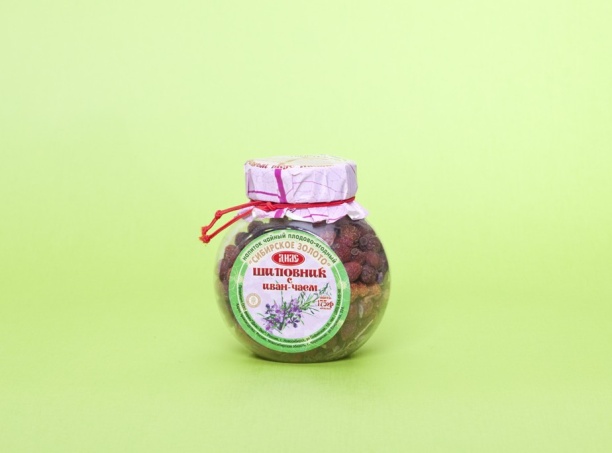 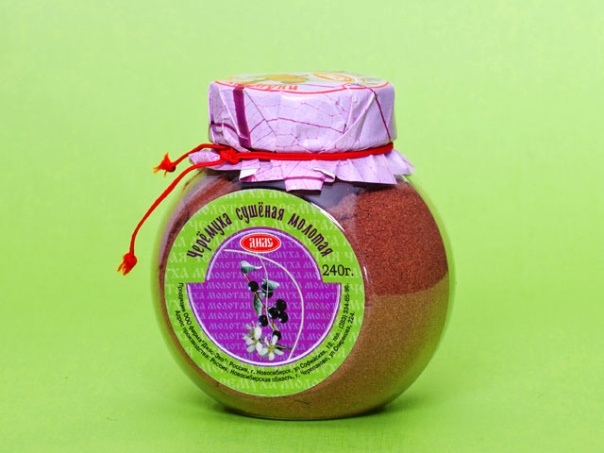 Чай-бальзам«ДИАС», 200 гр.Состав: черный чай байховый, натуральные ягоды, травы, цветки, листья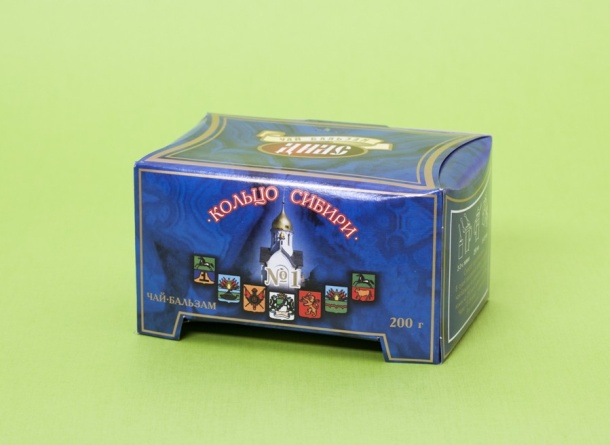 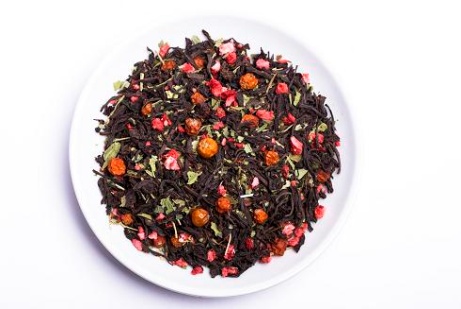 Чай-бальзам  «ДИАС»,  100 гр.Состав: черный чай байховый, натуральные ягоды, травы, цветки, листья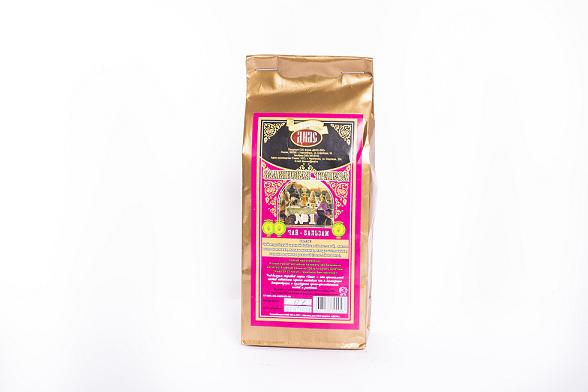 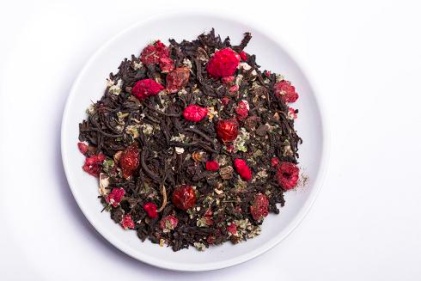 Чай «Иван-чай-Иван»Состав: чай черный байховый, иван-чай ферментированный, ягоды, травы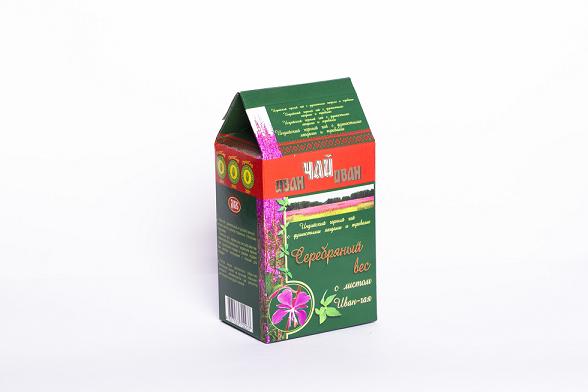 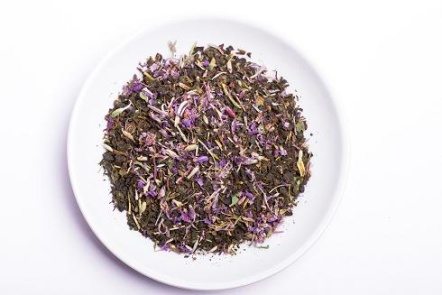 Плодово-ягодный напиток«Сибирский взварник.Состав: плоды рябины, цветки гибискуса, яблоко, ягода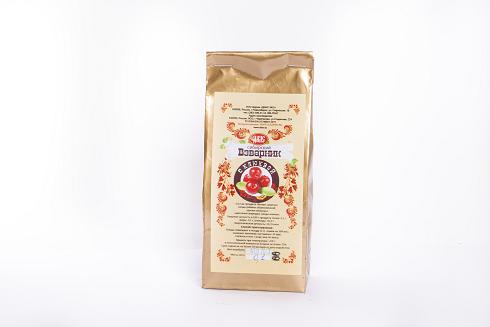 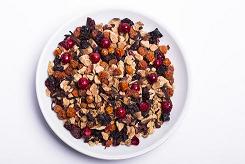 